ANEXO IIIFORMULÁRIO DE INSCRIÇÃO DOS PARTICIPANTESAs inscrições serão realizadas em formulário online através do site http://cadastro.cpb.org.br entre os dias 25 de agosto a 20 de setembro de 2021, de acordo com o Artigo 28 do Regulamento Geral das Paralimpíadas Escolares 2021.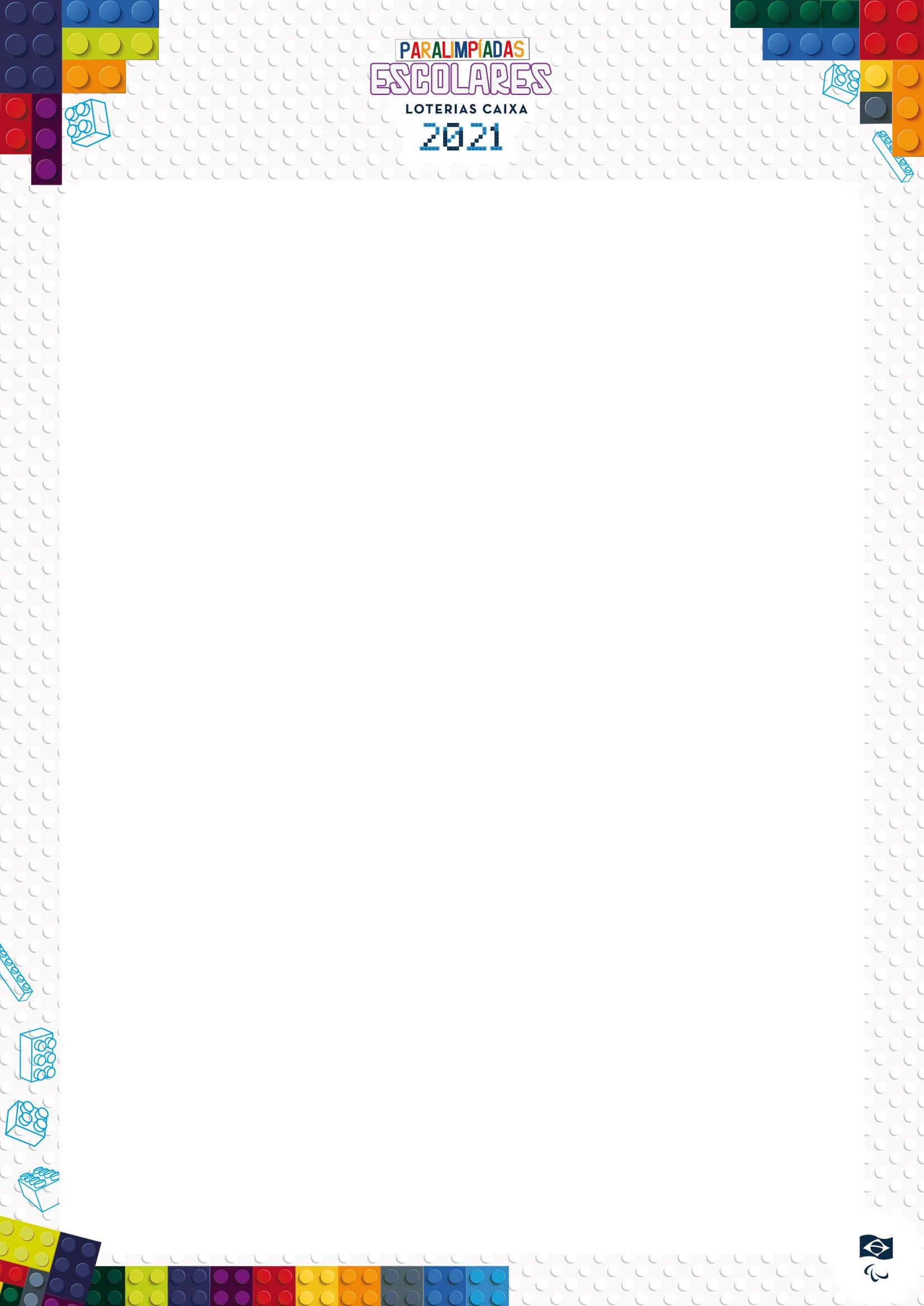 ANEXO IV - FICHA INDIVIDUAL DE ALUNOS TERMO DE CESSÃO DE DIREITOS E RESPONSABILIDADES DOS PARTICIPANTESDados Cadastrais do AlunoDados Cadastrais do Responsável LegalPelo presente instrumento, na melhor forma de direito, com o responsável legal do menor acima inscrito nas Paralimpíadas Escolares 2021, declaro que:Autorizo a participação do menor (se caso) acima citado nas Paralimpíadas Escolares 2021.Tenho pleno conhecimento do Regulamento Geraldo evento, expressamente concordando com todas as suas cláusulas e seus atos.Através da assinatura do presente termo, concedo aos organizadores do evento, conjunta ou separadamente, em caráter de absoluta exclusividade, a título universal e de forma irrevogável e irretratável, no Brasil e/ou no exterior, o direito de usar o nome, voz, imagem, material biográfico, declarações, gravações, entrevistas e endossos dados pelo menor acima citado ou a ele atribuíveis, bem como de usar sons e/ou imagens do evento, seja durante as competições, seja durante os aquecimentos, os treinamentos a hospedagem, o transporte ou alimentação em qualquer suporte existente ou que venha a ser criado, a serem captados pela TV para transmissão, exibição e reexibição, no todo, em extratos, trechos ou partes, ao vivo ou não, sem limitação de tempo ou de número de vezes, através (i) de rádio; (ii) de televisão de qualquer espécie (televisão aberta ou televisão por assinatura, através de todas as formas de transporte de sinal existentes, exemplificativamente, UHF, VHF, cabo, MMDS e satélite, bem como independentemente da modalidade da comercialização empregada, incluindo pay-per-view, no Brasil ou no exterior);(iii) de circuito cinematográfico; (iv) de mídia impressa, tais como, mas não limitados a livros, revistas, jornais, etc.; (v) da fixação em qualquer tipo de suporte de material, tais como películas cinematográficas de qualquer bitola, CD (compact disc), CDROM, CD- I (compact-disc interativo), home vídeo, DAT (digital áudio tape), DVD (digital vídeo disc) e suportes de comunicação gráfica em geral; (vi) da armazenagem em banco de dados; (vii) da projeção em tela em casas de freqüência coletiva ou em locais públicos, como usem ingresso pago, (viii) da comercialização ou aluguel ao público em qualquer suporte material existente; (ix) da disseminação através da internet ou qualquer rede pública ou privada de computadores; (x) de telefonia fixa ou móvel; (xi) do desenvolvimento de atividades de licenciamento de produtos e/ou serviços vinculados ao evento, (xii) de embalagens de produtos, ou (xiii) de qualquer outra forma de utilização comercial que possa ser adotada pelos organizadores do evento, renunciando, desde já, a qualquer remuneração. A autorização que ora concedo não tem limitação de tempo ou número de vezes, podendo se realizar no Brasil e/ou no exterior, e por ela renuncia ao direito de aprovar qualquer material que venha a ser produzido em decorrência da mesma.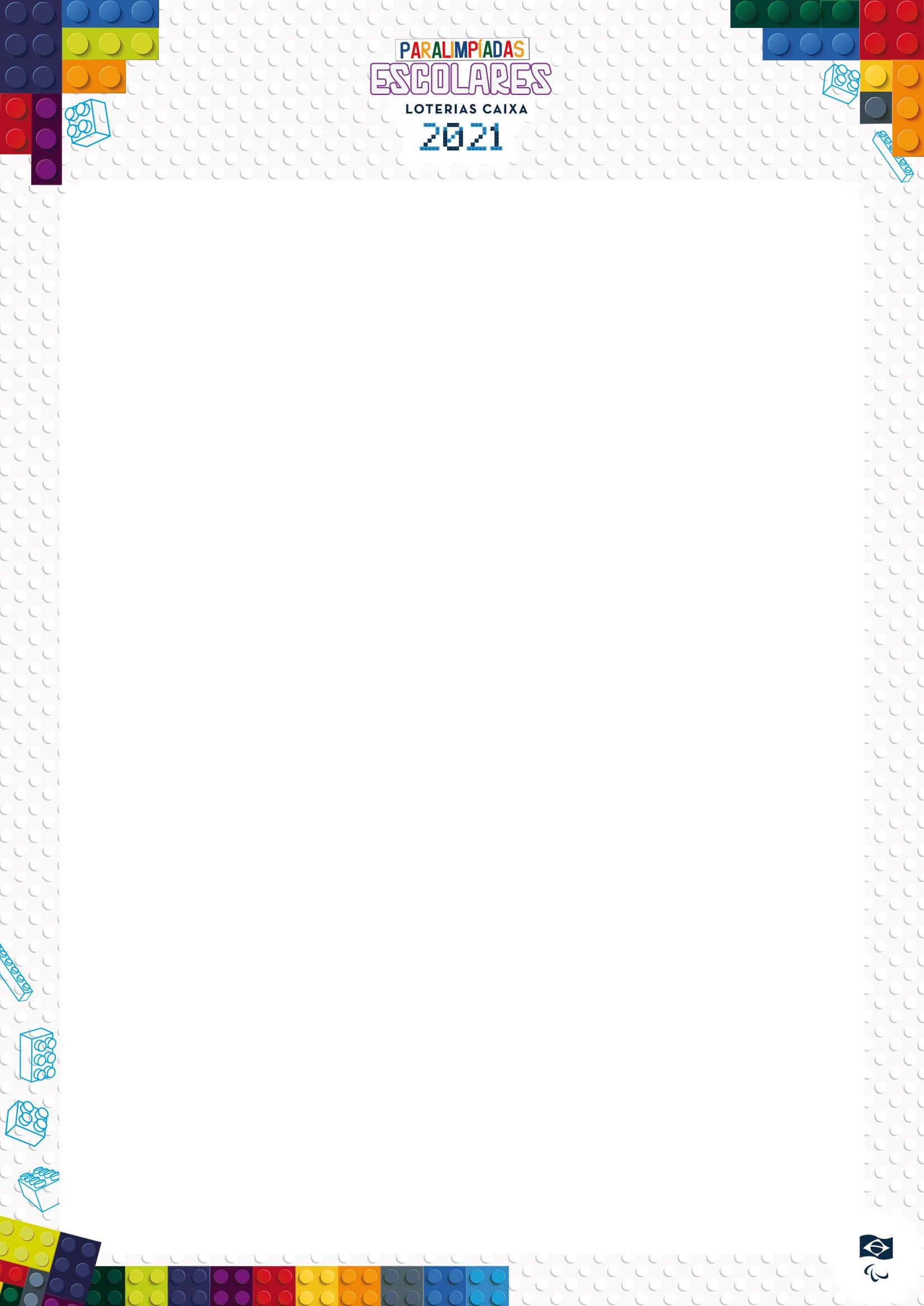 Parágrafo Primeiro: O CPB, nos mesmos termos dispostos acima, fica expressamente autorizado a utilizar as marcas, insígnias e emblemas de todas as equipes participantes das Paralimpíadas Escolares 2021.Parágrafo Segundo: Fica desde já assegurado que o exercício, pelo CPB e pelos terceiros por ele autorizados, de qualquer dos direitos ora cedidos, dar-se-á de maneira a valorizar o esporte, os alunos e o evento.Isento os organizadores do Evento de qualquer responsabilidade por danos eventualmente causados ao aluno acima no decorrer da competição.(Assinatura do participante) (Assinatura do Responsável Legal)    _   __   _   _   _   _   __   __   _   __   _  local e dataDeclaro que o a l u n o acima citado está em pleno gozo de saúde e em condições físicas de participar do Evento, não apresentando cardiopatias genéticas, congênitas ou infecciosas, viroses, ou qualquer outra doença, patologia ou distúrbio de saúde que implique em qualquer tipo de impedimento ou restrição à prática de exercícios físicos, atividades físicas e esportivas, tendo realizado, no período de pré-participação nesse Evento, por minha própria conta e risco, avaliação clínica que atesta as condições apresentadas. 	_	Local e data __   _   _ 	  (Assinatura e Carimbo do Médico - CRM)Declaro que o aluno acima citado está devidamente matriculado e frequentando a Instituição de Ensino acima mencionada, conforme estabelece o Regulamento Geral das Paralimpíadas Escolares 2021. 	_		Local e data     _   _   _   __   _ 	_ __(Assinatura e Carimbo do Representante da Instituição de Ensino)OBS.: Esta Ficha deverá ser ent regue no m oment o do creden ciament o.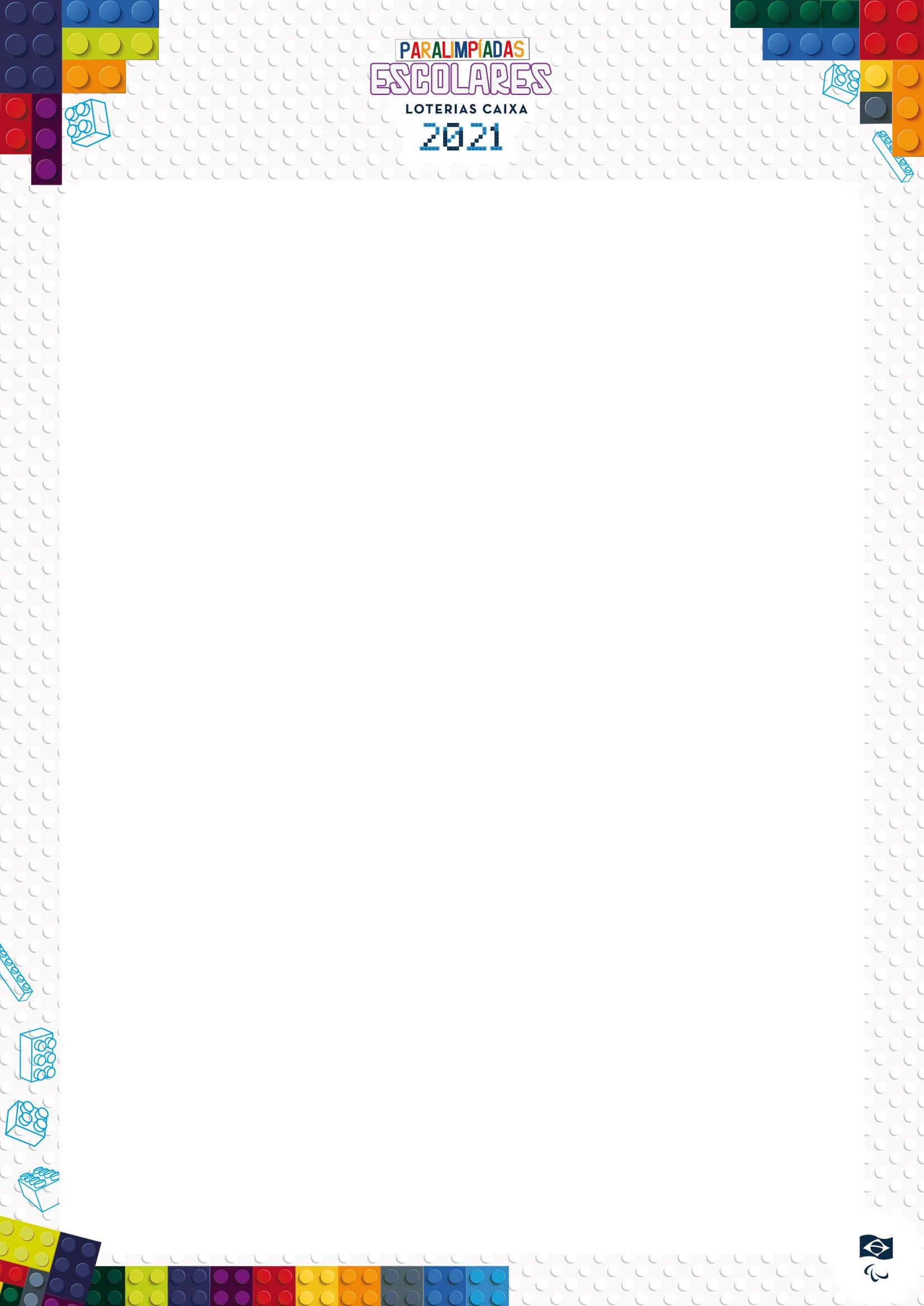 ANEXO VFICHA INDIVIDUAL DE DIRIGENTES, TÉCNICOS, MÉDICO, ATLETA-GUIA/TAPPER e STAFFSTERMO DE CESSÃO DE DIREITOS E RESPONSABILIDADES DOS PARTICIPANTESDados Cadastrais do ParticipantePelo presente instrumento, na melhor forma de direito, inscrito nas Paralimpíadas Escolares 2021, declaro que:Tenho pleno conhecimento do Regulamento Geral das Paralimpíadas Escolares 2021, expressamente concordando com todas as suas cláusulas e seus atos.Através da assinatura do presente termo, concedo aos organizadores do evento, conjunta ou separadamente, em caráter de absoluta exclusividade, a título universal e de forma irrevogável e irretratável, no Brasil e/ou no exterior, o direito de usar o nome, voz, imagem, material biográfico, declarações, gravações, entrevistas e endossos dados pelo menor acima citado ou a ele atribuíveis, bem como de usar sons e/ou imagens do evento, seja durante as competições, seja durante os aquecimentos, os treinamentos,a hospedagem, o transporte ou alimentação em qualquer suporte existente ou que venha a ser criado, a serem captados pela TV para transmissão, exibição e reexibição, no todo, em extratos, trechos ou partes, ao vivo ou não, sem limitação de tempo ou de número devezes, através (i) de rádio; (ii) de televisão de qualquer espécie (televisão aberta ou televisão por assinatura, através de todas as formas de transporte de sinal existentes, exemplificativamente, UHF, VHF, cabo, MMDS e satélite, bem como independentemente da modalidade da comercialização empregada, incluindo pay-per-view, no Brasil ou no exterior); (iii) de circuito cinematográfico; (iv) de mídia impressa, tais como, mas não limitados a livros, revistas, jornais, etc.; (v) da fixação em qualquer tipo de suporte material, tais como películas cinematográficas de qualquer bitola, CD (compact disc), CDROM, CD-I (compact-disc interativo), home vídeo, DAT (digital áudio tape), DVD (digital vídeo disc) e suportes de comunicação gráfica em geral; (vi) da armazenagem em banco de dados; (vii) da projeção em tela em casas de freqüência coletiva ou emails públicos, com ou sem ingresso pago, (viii) da comercialização ou aluguel ao público em qualquer suporte material existente; (ix) da disseminação através da internet ou qualquer rede pública ou privada de computadores; (x) de telefonia fixa ou móvel; (xi) do desenvolvimento de atividades de licenciamento de produtos e/ou serviços vinculados ao evento, (xii) de embalagem de produtos, ou (xiii) de qualquer outra forma de utilização comercial que possa ser adotada pelos organizadores do evento, renunciando, desde já, a qualquer remuneração. A autorização que ora concedo não tem limitação de tempo ou número de vezes, podendo se realizar no Brasil e/ou no exterior, e por ela renuncia ao direito de aprovar qualquer material que venha a ser produzido em decorrência da mesma.Parágrafo Primeiro: O CPB, nos mesmos termos dispostos acima, fica expressamente autorizado a utilizar as marcas, insígnias e emblemas de todas as equipes participantes das Paralimpíadas Escolares 2021.Parágrafo Segundo: Fica desde já assegurado que o exercício, pelo CPB e pelos terceiros por ele autorizados, de qualquer dos direitos ora cedidos, dar-se-á de maneira a valorizar o esporte, os alunos e o evento.Isento os organizadores do Evento de qualquer responsabilidade por danos eventualmente causados ao acima citado no decorrer da competição.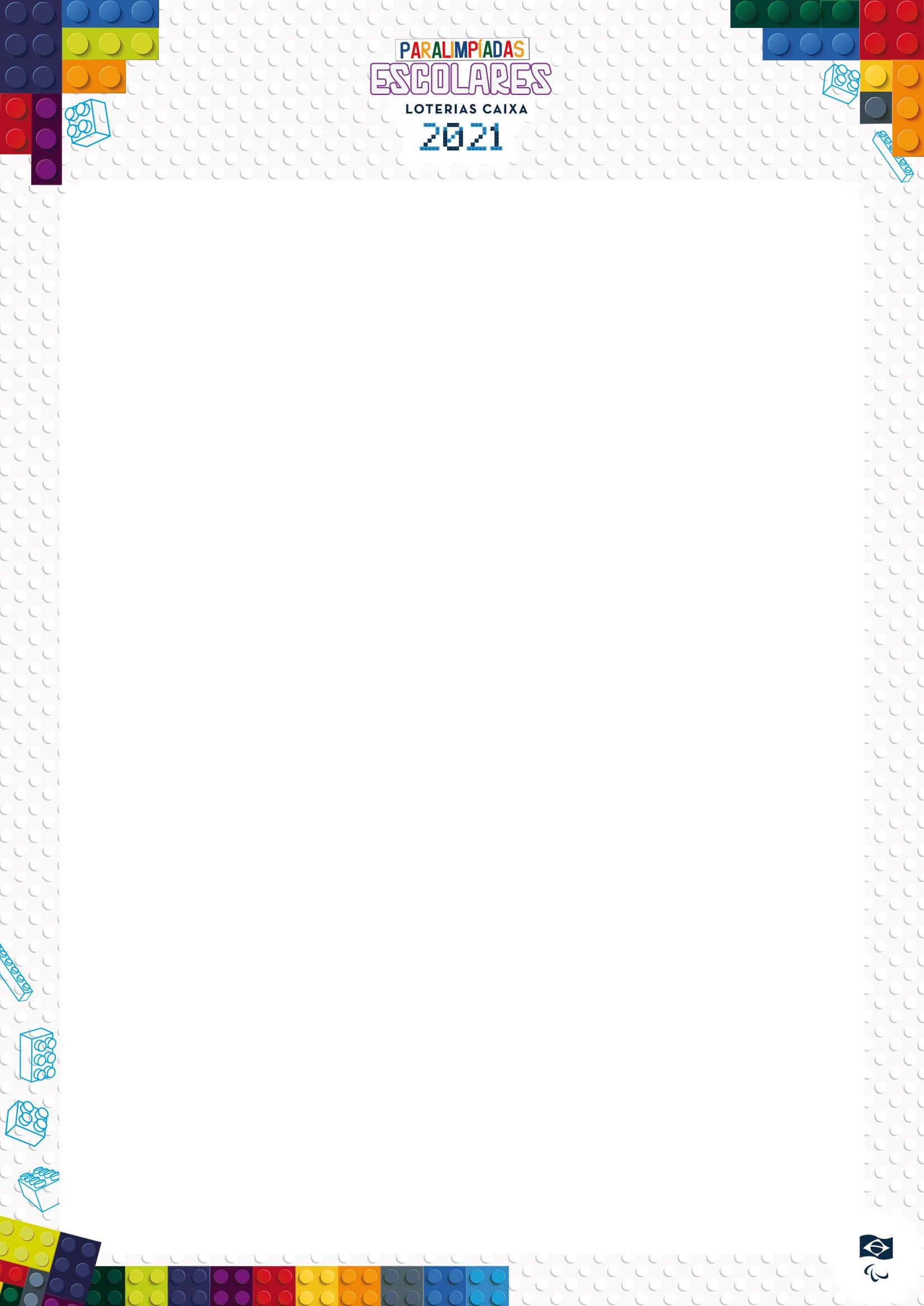 (Assinatura do participante)	Local e data4.Declaro que, o participante acima citado está em pleno gozo de saúde e em condições físicas de participar do Evento, não apresentando cardiopatias genéticas, congênitas ou infecciosas, viroses, ou qualquer outra doença, patologia ou distúrbio de saúde que implique em qualquer tipo de impedimento ou restrição à prática de exercícios físicos, atividades físicas e esportivas, tendo realizado, no período de pré-participação nesse Evento, por minha própria conta e risco, avaliação clínica que atesta as condições apresentadas.(Assinatura e Carimbo do Médico-CRM)	Local e dataOBS.: Esta Ficha deverá ser ent regue no m oment o do creden ciament o.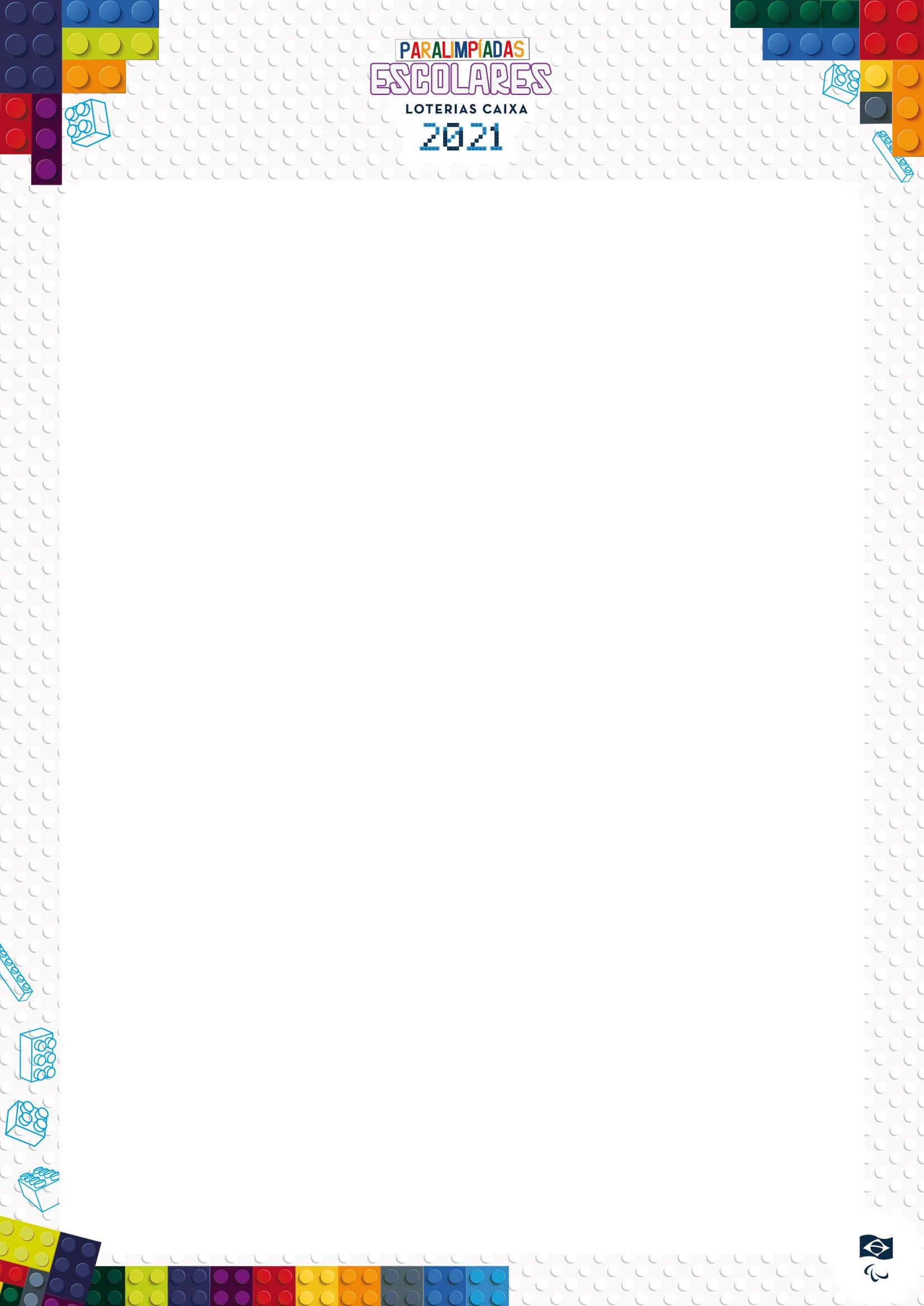 ANEXO VIFICHA DE CLASSIFICAÇÃO OFTALMOLÓGICANome:					 Data de nascimento: 	Naturalidade:		 Nacionalidade: 		Associação:		 Esporte:  			(A ser preenchido pelo oftalmologista do atleta) Histórico de baixa visão:Tratamentos a que se submeteu:Medicamentos que se utiliza:Faz algum acompanhamento oftalmológico? ( ) Sim ( ) Não Caso sim, aonde e com que frequência:Acuidade visualSem correção: OD:  		 OE:  	Com correção: OD: 		esf.: _ 		cil.:	 OE: 	esf.: 		cil.:  	Biomicroscopia:	OD:		 OE:  		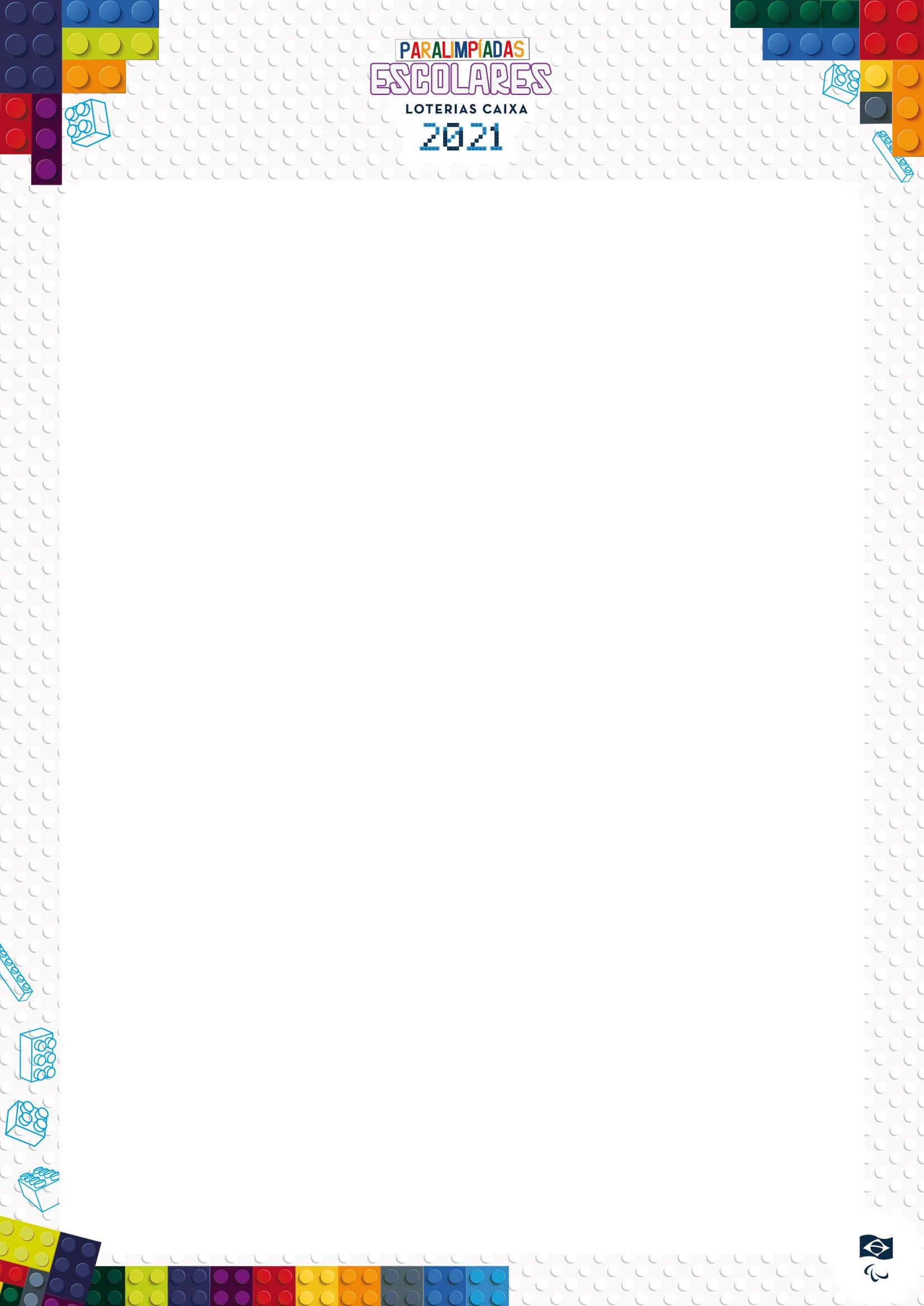 Fundoscopia:	OD:	 OE:  	Tonometria de Aplanação: OD:  		 OE:  	Campo Visual:OD:		 OE:  		Data	Assinatura e carimbo do médico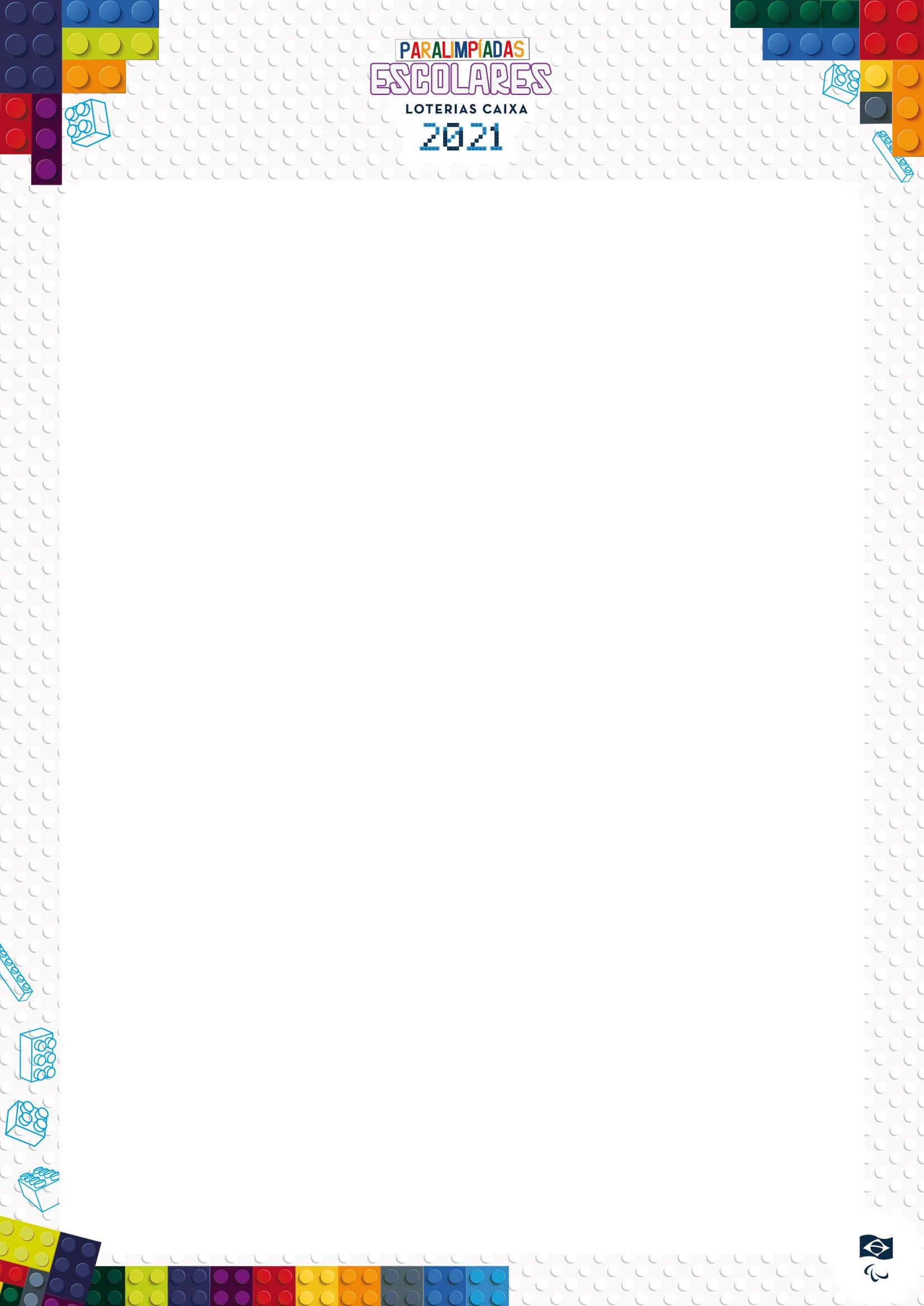 ANEXO VIIRELATÓRIO FINAL DAS PARALIMPIADAS ESCOLARES -ETAPA ESTADUAL E OU DISTRITAL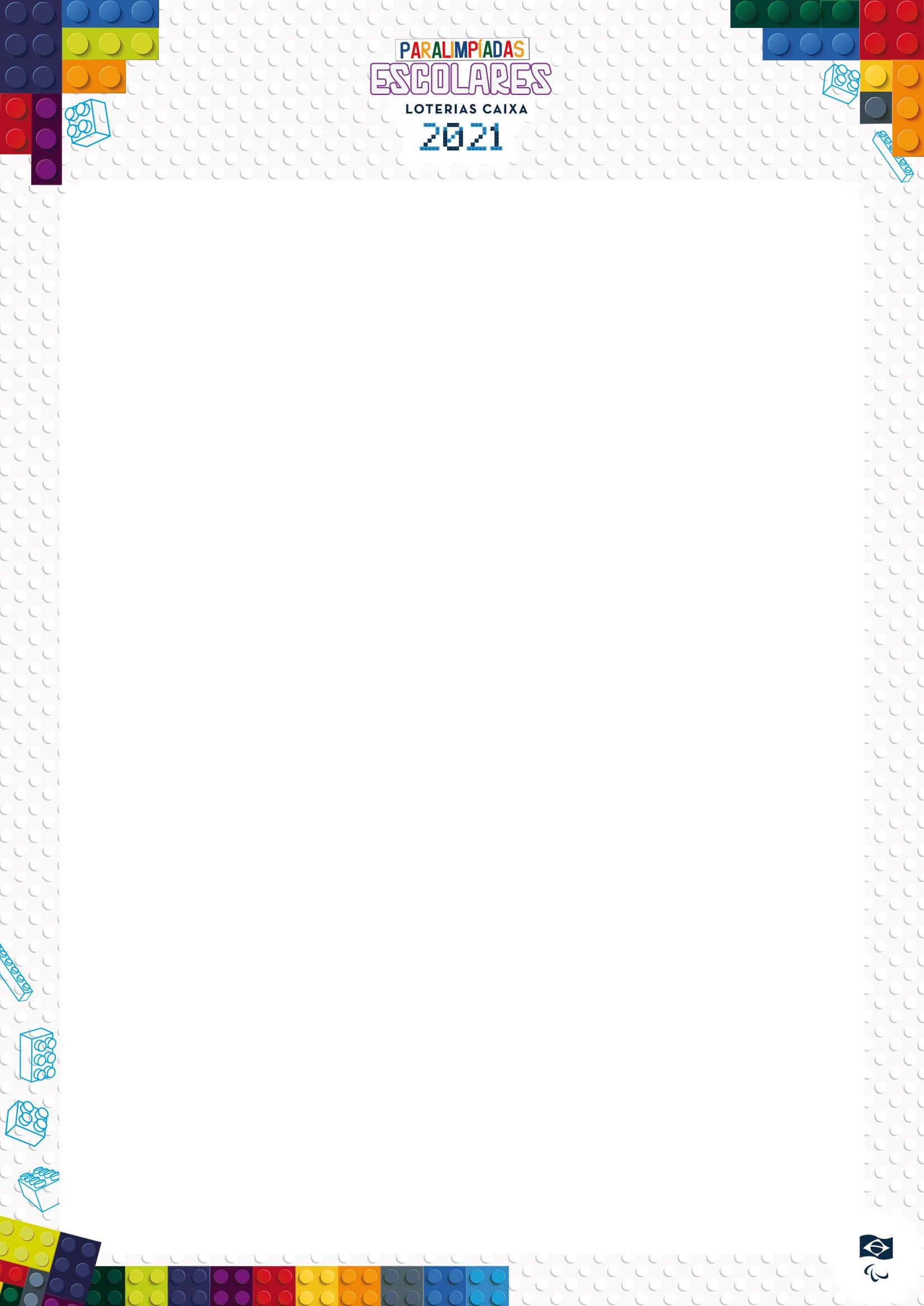 Quadro Demonstrativo dos Alunos Selecionados para compor a Seleção da Unidade Federativa para participar das Paralimpíadas Escolares de 2021 – Etapa NacionalDV = Deficiente Visual; DF = Deficiente Físico; DI = Déficit Intelectual.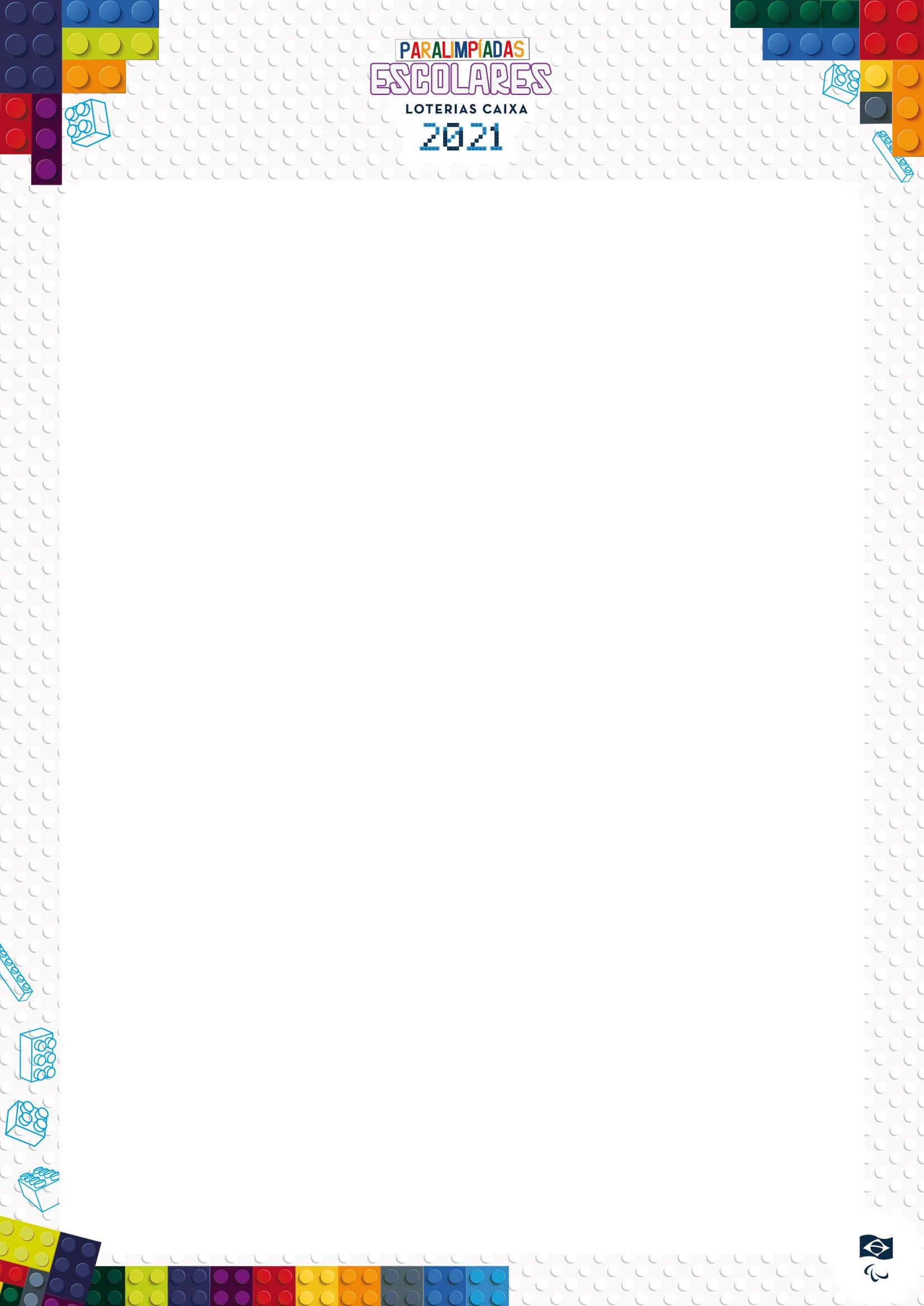 ANEXO VIIIAUTORIZAÇÃO DE HOSPEDAGEM PARA MENOR DE 18 ANOSEu, 		,  portador(a)  da   RG nº 	, autorizo a hospedagem do(a) meu (minha) filho(a)   menor  de  idade, 		, portador (a) do RG nº _ 	, no Hotel da competição, acompanhado pelo responsável da delegação, para participar das Paralimpíadas Escolares 2021, promovida pelo Comitê Paralímpico Brasileiro - CPB , no período de 22 a 27 de novembro de 2021. 	, 	de 	2021NomeRGData de NascimentoData de NascimentoData de NascimentoSexoSexoSexoDeficiênciaDeficiênciaFísicaFísicaFísicaVisualVisualVisualVisualVisualIntelectualIntelectualIntelectualIntelectualInstituição de Ensino e Telef.Instituição de Ensino e Telef.PúblicaPúblicaInstituição de Ensino e Telef.Instituição de Ensino e Telef.ParticularParticularEndereço da InstituiçãoEndereço da InstituiçãoDiretoraDiretoraEndereço da InstituiçãoEndereço da InstituiçãoMatrículaMatrículaModalidadeAssinale com “x”ModalidadeAssinale com “x”AtletismoAtletismoBochaBochaBochaBochaGoalballGoalballGoalballJudôJudôJudôModalidadeAssinale com “x”ModalidadeAssinale com “x”Futebol de 5Futebol de 5Futebol de 7Futebol de 7Futebol de 7Futebol de 7NataçãoNataçãoNataçãoVoleibol SentadoVoleibol SentadoVoleibol SentadoModalidadeAssinale com “x”ModalidadeAssinale com “x”Tênis de MesaTênis de MesaBasquete em C. RodasBasquete em C. RodasBasquete em C. RodasBasquete em C. RodasTênis Cadeira RodasTênis Cadeira RodasTênis Cadeira RodasParabadmintonParabadmintonParabadmintonModalidadeAssinale com “x”ModalidadeAssinale com “x”TaekwondoTaekwondoResponsável LegalResponsável LegalParentescoParentescoRGTels.Res.Cel.CPFCidadeCidadeUFNomeNomeDocumento (RG / CREF. / CRM / CREFITO / outroDocumento (RG / CREF. / CRM / CREFITO / outroDocumento (RG / CREF. / CRM / CREFITO / outroDocumento (RG / CREF. / CRM / CREFITO / outroDocumento (RG / CREF. / CRM / CREFITO / outroFunçãoCPFTels.Res.Cel.CidadeCidadeUFModalidade(caso Técnico/Staff)Modalidade(caso Técnico/Staff)Modalidade(caso Técnico/Staff)Estado:Período de Realização dos Jogos:Gestor Responsável pelos Jogos (Secretaria, Departamento, Fundação):Gestor Responsável pelos Jogos (Secretaria, Departamento, Fundação):Responsável: Fone:Email:Responsável: Fone:Email:Quadro Demonstrativo dos Alunos que Participarão dos Jogos Estaduais de 2021ModalidadeTotal de Alunos por DeficiênciaTotal de Alunos por DeficiênciaTotal de Alunos por DeficiênciaTotal de Alunos por DeficiênciaTotal de Alunos por DeficiênciaTotal de Alunos por DeficiênciaAlunos semClassificação EsportivaAlunos semClassificação EsportivaAlunos semClassificação EsportivaQuadro Demonstrativo dos Alunos que Participarão dos Jogos Estaduais de 2021ModalidadeVisualVisualFísicoFísicoIntelectualIntelectualDVDFDIQuadro Demonstrativo dos Alunos que Participarão dos Jogos Estaduais de 2021ModalidadeMascFemMascFemMascFemATLETISMONATAÇÃOGOALBALLTÊNIS DE MESABOCHAJUDÔTÊNIS CADEIRA RODASFUTEBOL DE 5FUTEBOL DE 7VOLEIBOL SENTADOBASQUETE EM CADEIRA DE RODASPARABADMINTONTAEKWONDOTOTAL GERALModalidadeTotal de Alunos por Deficiência SelecionadosTotal de Alunos por Deficiência SelecionadosTotal de Alunos por Deficiência SelecionadosTotal de Alunos por Deficiência SelecionadosTotal de Alunos por Deficiência SelecionadosTotal de Alunos por Deficiência SelecionadosAlunos Selecionados sem Classificação EsportivaAlunos Selecionados sem Classificação EsportivaAlunos Selecionados sem Classificação EsportivaModalidadeVisualVisualFísicoFísicoIntelectualIntelectualDVDFDIModalidadeMascFemMascFemMascFemATLETISMONATAÇÃOGOALBALLTÊNIS DE MESABOCHAJUDÔTÊNIS CADEIRA RODASFUTEBOL DE 5FUTEBOL DE 7VOLEIBOL SENTADOBASQUETE EM CADEIRA DE RODASPARABADMINTONTAEKWONDOTOTAL GERAL